Unit Circle Cruncher In this lesson, you will create two Unit Circle games using the Python Editor.  

Your first game will randomly select a degree value from a list.  It will randomly display either a cosine or sine question using that degree. The program will request the exact value on the unit circle for that cosine or sine value. If the answer entered is correct, game play will continue.

The second game is a modified version of the first game.  Instead of randomly selecting a degree value from the list, the program will select a radian value from a list.Objectives:Objectives:In this lesson, you will create two Unit Circle games using the Python Editor.  

Your first game will randomly select a degree value from a list.  It will randomly display either a cosine or sine question using that degree. The program will request the exact value on the unit circle for that cosine or sine value. If the answer entered is correct, game play will continue.

The second game is a modified version of the first game.  Instead of randomly selecting a degree value from the list, the program will select a radian value from a list.Programming Objectives:Use the input function and a variable to collect and store data from a userUse the randint() function to generate random integers.Use a while loop to repeat codeUse a list to store valuesGame 1: Math ObjectivesEvaluate sine and cosine values from the Unit Circle using degreesGame 2: Math ObjectivesEvaluate sine and cosine values from the Unit Circle using radians
Programming Objectives:Use the input function and a variable to collect and store data from a userUse the randint() function to generate random integers.Use a while loop to repeat codeUse a list to store valuesGame 1: Math ObjectivesEvaluate sine and cosine values from the Unit Circle using degreesGame 2: Math ObjectivesEvaluate sine and cosine values from the Unit Circle using radians
Math Course Connections: Algebra 2 or Pre-CalculusMath Course Connections: Algebra 2 or Pre-CalculusMath Course Connections: Algebra 2 or Pre-CalculusIn this project, you will create two Unit Circle Guessing games.  The first version will request cosine and sine values in degree mode.  The second version will request cosine and sine values in radian mode.In this project, you will create two Unit Circle Guessing games.  The first version will request cosine and sine values in degree mode.  The second version will request cosine and sine values in radian mode.In this project, you will create two Unit Circle Guessing games.  The first version will request cosine and sine values in degree mode.  The second version will request cosine and sine values in radian mode.Version 1                                                                 Version 2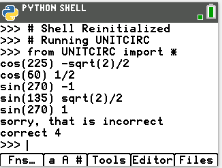 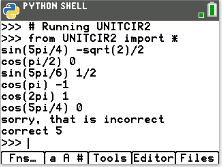 Version 1                                                                 Version 2Version 1                                                                 Version 2Create a new python program named UNITCIRC

Choose Math Calculations for the type.Create a new python program named UNITCIRC

Choose Math Calculations for the type.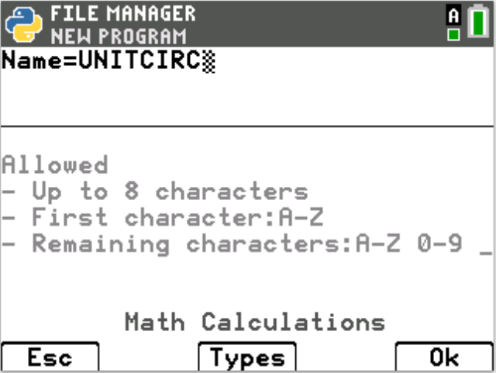 You will need one more library, the random library. 
The random library contains the randint() function, which you will use to generate random integer coordinates. 
 	 
Place your cursor on the line below the import math
 	Fns  →  Modul  →  Random  →  from random import *You will need one more library, the random library. 
The random library contains the randint() function, which you will use to generate random integer coordinates. 
 	 
Place your cursor on the line below the import math
 	Fns  →  Modul  →  Random  →  from random import *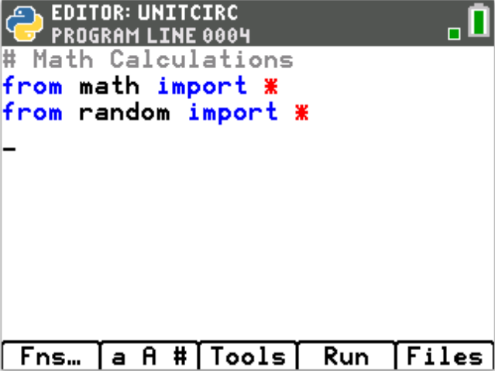 You will create a list of unit circle values.  
Label all the degrees on the unit circle.

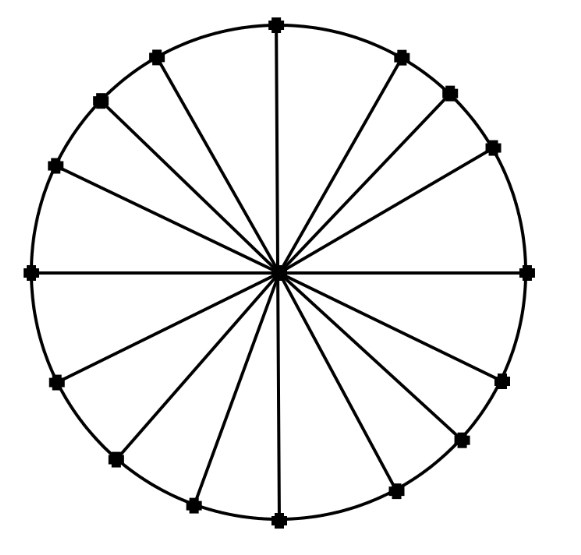 Add the values to a list named degrees.
degree = [0, 30, 45, 60,……..You will create a list of unit circle values.  
Label all the degrees on the unit circle.

Add the values to a list named degrees.
degree = [0, 30, 45, 60,……..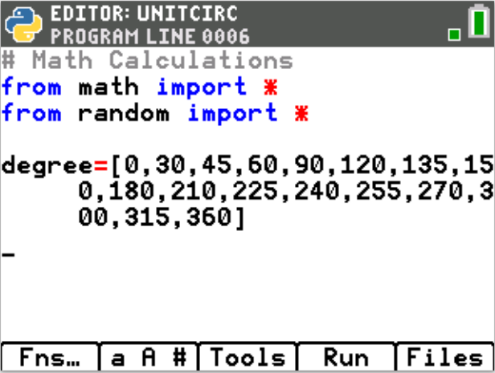 Teacher Tip: The order of the degree list is not important.  Make sure students give only the numeric version of the degree.  The degree symbol will cause an error.Teacher Tip: The order of the degree list is not important.  Make sure students give only the numeric version of the degree.  The degree symbol will cause an error.Teacher Tip: The order of the degree list is not important.  Make sure students give only the numeric version of the degree.  The degree symbol will cause an error.The program will include a while loop that repeats while the questions are answered correctly.  A variable named flag will store the value True or False to repeat or exit the loop.

The variable correct will keep track of the number of questions answered correctly.

The variable value will store the value of the correct answer.

Add the lines:
      flag = True
      correct = 0
      value = 0    ***Tech Tip***  The [a A #] menu accessed through the [window] might make it 
    easier to type words.The program will include a while loop that repeats while the questions are answered correctly.  A variable named flag will store the value True or False to repeat or exit the loop.

The variable correct will keep track of the number of questions answered correctly.

The variable value will store the value of the correct answer.

Add the lines:
      flag = True
      correct = 0
      value = 0    ***Tech Tip***  The [a A #] menu accessed through the [window] might make it 
    easier to type words.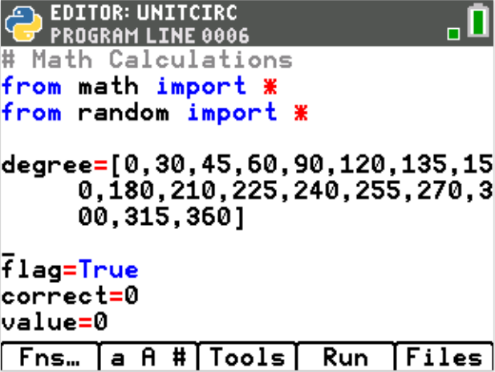 The program will repeatedly generate a new question, let the user enter an answer and check the validity.  The while loop will allow this code to repeatedly execute while the value is true.Fns> Ctl> whilewhile BooleanExpr:
◊◊blockThe variable flag goes in the BooleanExpr placeholder.  The rest of the code will go inside the indented blockThe program will repeatedly generate a new question, let the user enter an answer and check the validity.  The while loop will allow this code to repeatedly execute while the value is true.Fns> Ctl> whilewhile BooleanExpr:
◊◊blockThe variable flag goes in the BooleanExpr placeholder.  The rest of the code will go inside the indented block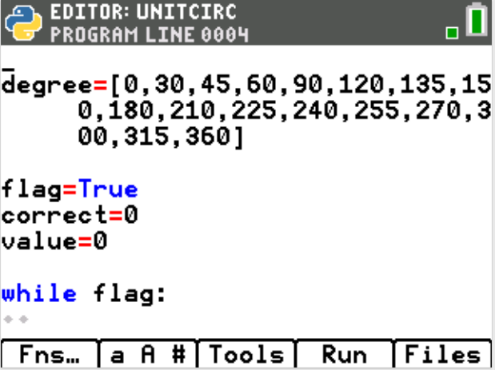 The items in the degree list are referenced using an index number.  For example, degree[0] equals 0 because the number zero is in the first location of the list.  The value of degree[1] is 30 because the number 30 is in the 1st index.  Since the first index is at index 0, the last index of the list is one less than the length of the list.

To randomly select an item from the list you will:
      *generate an index value from 0 to one less than the length   
      of the list  
      
      *use the index to select the degree from the list.

The randint() function can be accessed using
     Fns>  Modul> Random> randint

Add the lines:  index = randint( 0, len(degree)-1 )  d = degree[index]The items in the degree list are referenced using an index number.  For example, degree[0] equals 0 because the number zero is in the first location of the list.  The value of degree[1] is 30 because the number 30 is in the 1st index.  Since the first index is at index 0, the last index of the list is one less than the length of the list.

To randomly select an item from the list you will:
      *generate an index value from 0 to one less than the length   
      of the list  
      
      *use the index to select the degree from the list.

The randint() function can be accessed using
     Fns>  Modul> Random> randint

Add the lines:  index = randint( 0, len(degree)-1 )  d = degree[index]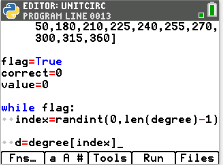 Your program will either ask for a cosine value or a sine value.

Use the randint() function to generate either a 1 or a 2.  Store the value in a variable named option.Your program will either ask for a cosine value or a sine value.

Use the randint() function to generate either a 1 or a 2.  Store the value in a variable named option.If the option is a 1, the code will display a cosine question.  Otherwise, it will display a sine question.

Insert an if else statement.
      Fns>  Ctl> if else

In the if’s BooleanExpr, check to see if the option is equal to 1.If the option is a 1, the code will display a cosine question.  Otherwise, it will display a sine question.

Insert an if else statement.
      Fns>  Ctl> if else

In the if’s BooleanExpr, check to see if the option is equal to 1.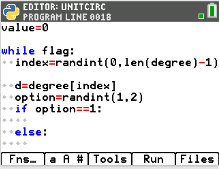 The program will ask a question such as:  cos(30) and store the player’s answer in the variable ans.
To ask the question, you join the string “cos(” with the variable  d and the string “)”

Because “cos(” is a string and d is a variable, you will combine the two by transforming d to string using str(d).
        Fns  →  Type  →  Str()
The function eval() will be used to evaluate the value entered in the input() box.
       Fns  →  I/O  →  eval
       Fns →  I/O  →  input

Add the line:
     ans = eval(input(“cos(” + str(d) + “)” ) )The program will ask a question such as:  cos(30) and store the player’s answer in the variable ans.
To ask the question, you join the string “cos(” with the variable  d and the string “)”

Because “cos(” is a string and d is a variable, you will combine the two by transforming d to string using str(d).
        Fns  →  Type  →  Str()
The function eval() will be used to evaluate the value entered in the input() box.
       Fns  →  I/O  →  eval
       Fns →  I/O  →  input

Add the line:
     ans = eval(input(“cos(” + str(d) + “)” ) )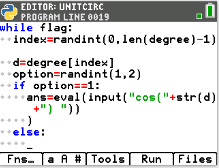 To store the correct answer, add the line:

        value=cos(radians(d))

This will store the evaluated cosine value in the variable value.  You must put the radians() function around the d value to evaluate the function in degree mode.
         Fns  →  Modul  →  Math  →  Trig  →  cos()         Fns  →  Modul  →  Math  →  Trig  →  radians()To store the correct answer, add the line:

        value=cos(radians(d))

This will store the evaluated cosine value in the variable value.  You must put the radians() function around the d value to evaluate the function in degree mode.
         Fns  →  Modul  →  Math  →  Trig  →  cos()         Fns  →  Modul  →  Math  →  Trig  →  radians()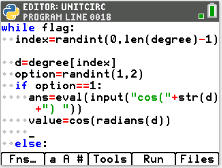 Now you need to compare the player’s answer stored in ans with the actual answer stored in value.  If the answers match, add 1 to the variable correct.  If the answers don’t match, change the flag to False so the loop will exit.
What do you think this if statement will look like?Now you need to compare the player’s answer stored in ans with the actual answer stored in value.  If the answers match, add 1 to the variable correct.  If the answers don’t match, change the flag to False so the loop will exit.
What do you think this if statement will look like?You might have written:

     if ans == value:
          correct += 1
     else:
          flag = False


While fundamentally correct, this will often cause a floating-point error to occur.  For example, python will sometimes evaluate cos(60) to 0.499999999 or 0.500000001.
When this error occurs, the code will evaluate to False when it is actually True.  To control for possible floating-point errors, write the if statement in the form:

     if abs(ans – value) < 0.001:
          correct += 1
     else:
          flag = FalseYou might have written:

     if ans == value:
          correct += 1
     else:
          flag = False


While fundamentally correct, this will often cause a floating-point error to occur.  For example, python will sometimes evaluate cos(60) to 0.499999999 or 0.500000001.
When this error occurs, the code will evaluate to False when it is actually True.  To control for possible floating-point errors, write the if statement in the form:

     if abs(ans – value) < 0.001:
          correct += 1
     else:
          flag = False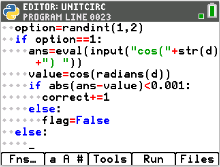 Add the six lines of code for the sine function.

if option == 1:
   ans=eval(input("cos("+str(d)+"°) "))
   value=cos(radians(d))
   if abs(ans-value)<0.001:
       correct +=1
   else:
       flag=False
else:              #add the lines of code for the sine function here    ***Tech Tip*** The menu [Tools] accessed by the button [zoom] will let you copy 
    and paste lines. It might be helpful to copy, paste, and modify some lines.Add the six lines of code for the sine function.

if option == 1:
   ans=eval(input("cos("+str(d)+"°) "))
   value=cos(radians(d))
   if abs(ans-value)<0.001:
       correct +=1
   else:
       flag=False
else:              #add the lines of code for the sine function here    ***Tech Tip*** The menu [Tools] accessed by the button [zoom] will let you copy 
    and paste lines. It might be helpful to copy, paste, and modify some lines.Once the user answer the question incorrectly, exit the loop.

Use code to print a message to let the user know the answer was incorrect.

Display the number of correct answers.

     print(“sorry, that is incorrect”)
     print(“correct:”,correct)Once the user answer the question incorrectly, exit the loop.

Use code to print a message to let the user know the answer was incorrect.

Display the number of correct answers.

     print(“sorry, that is incorrect”)
     print(“correct:”,correct)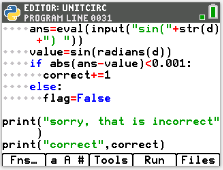 Play your game several times. 
Can you answer at least 10 questions in a row before the game terminates?The screen to the right shows one demo run of the game.  The game had 4 correct answers before the user forgot to put the negative (-) in front of the 1.Play your game several times. 
Can you answer at least 10 questions in a row before the game terminates?The screen to the right shows one demo run of the game.  The game had 4 correct answers before the user forgot to put the negative (-) in front of the 1.Teacher Tip:
# Math Calculationsfrom math import *from random import *degree=[0,30,45,60,90,120,135,150,180,210,225,240,255,270,300,315,360]flag=Truecorrect=0value=0while flag:  index=randint(0,len(degree)-1)  d=degree[index]  option=randint(1,2)  if option==1:      ans=eval(input("cos("+str(d)+") "))      value=cos(radians(d))      if abs(ans-value)<0.001:          correct+=1      else:          flag=False  else:      ans=eval(input("sin("+str(d)+") "))      value=sin(radians(d))      if abs(ans-value)<0.001:          correct+=1      else:          flag=Falseprint("sorry, that is incorrect")print("correct",correct)Teacher Tip:
# Math Calculationsfrom math import *from random import *degree=[0,30,45,60,90,120,135,150,180,210,225,240,255,270,300,315,360]flag=Truecorrect=0value=0while flag:  index=randint(0,len(degree)-1)  d=degree[index]  option=randint(1,2)  if option==1:      ans=eval(input("cos("+str(d)+") "))      value=cos(radians(d))      if abs(ans-value)<0.001:          correct+=1      else:          flag=False  else:      ans=eval(input("sin("+str(d)+") "))      value=sin(radians(d))      if abs(ans-value)<0.001:          correct+=1      else:          flag=Falseprint("sorry, that is incorrect")print("correct",correct)Teacher Tip:
# Math Calculationsfrom math import *from random import *degree=[0,30,45,60,90,120,135,150,180,210,225,240,255,270,300,315,360]flag=Truecorrect=0value=0while flag:  index=randint(0,len(degree)-1)  d=degree[index]  option=randint(1,2)  if option==1:      ans=eval(input("cos("+str(d)+") "))      value=cos(radians(d))      if abs(ans-value)<0.001:          correct+=1      else:          flag=False  else:      ans=eval(input("sin("+str(d)+") "))      value=sin(radians(d))      if abs(ans-value)<0.001:          correct+=1      else:          flag=Falseprint("sorry, that is incorrect")print("correct",correct)Let’s make a second version to display the questions in radian mode.Label all the radian measurements on the unit circle below.

Let’s make a second version to display the questions in radian mode.Label all the radian measurements on the unit circle below.

From the editor, select Files.
Move the arrow keys to move the cursor in front of the UNITCIRC program.       Select Manage       Replicate Program       Name the new program UNITCIR2.From the editor, select Files.
Move the arrow keys to move the cursor in front of the UNITCIRC program.       Select Manage       Replicate Program       Name the new program UNITCIR2.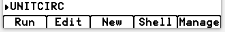 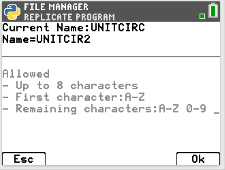 Below the line:
     degree=[0,30,45,60,90,120,135,150,180,210…..

add your list of radian values
        disp=["0","π/6","π/4","π/3","π/2","2π/3",…Below the line:
     degree=[0,30,45,60,90,120,135,150,180,210…..

add your list of radian values
        disp=["0","π/6","π/4","π/3","π/2","2π/3",…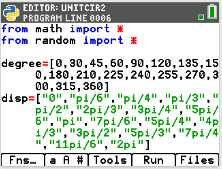 There are only two more lines that have to be modified.  Which two lines do you think need modified?


There are only two more lines that have to be modified.  Which two lines do you think need modified?


The display line needs to display the corresponding radian instead of the degree.  Change the ans = line to the following:

  ans=eval(input("cos("+disp[index]+") ")) 

  and

  ans=eval(input("sin("+disp[index]+") "))The display line needs to display the corresponding radian instead of the degree.  Change the ans = line to the following:

  ans=eval(input("cos("+disp[index]+") ")) 

  and

  ans=eval(input("sin("+disp[index]+") "))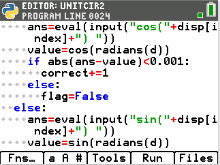 Can you get 10 in a row correct in radian mode?The example on the right answered 5 correctly before the incorrect value was entered.Can you get 10 in a row correct in radian mode?The example on the right answered 5 correctly before the incorrect value was entered.Teacher Tip:# Math Calculationsfrom math import *from random import *degree=[0,30,45,60,90,120,135,150,180,210,225,240,255,270,300,315,360]disp=["0","pi/6","pi/4","pi/3","pi/2","2pi/3","3pi/4","5pi/6","pi","7pi/6","5pi/4","4pi/3","3pi/2","5pi/3","7pi/4","11pi/6","2pi"]flag=Truecorrect=0value=0while flag:  index=randint(0,len(degree)-1)  d=degree[index]  option=randint(1,2)  if option==1:      ans=eval(input("cos("+disp[index]+") "))      value=cos(radians(d))      if abs(ans-value)<0.001:          correct+=1      else:          flag=False  else:      ans=eval(input("sin("+disp[index]+") "))      value=sin(radians(d))      if abs(ans-value)<0.001:          correct+=1      else:          flag=Falseprint("sorry, that is incorrect")print("correct",correct)Teacher Tip:# Math Calculationsfrom math import *from random import *degree=[0,30,45,60,90,120,135,150,180,210,225,240,255,270,300,315,360]disp=["0","pi/6","pi/4","pi/3","pi/2","2pi/3","3pi/4","5pi/6","pi","7pi/6","5pi/4","4pi/3","3pi/2","5pi/3","7pi/4","11pi/6","2pi"]flag=Truecorrect=0value=0while flag:  index=randint(0,len(degree)-1)  d=degree[index]  option=randint(1,2)  if option==1:      ans=eval(input("cos("+disp[index]+") "))      value=cos(radians(d))      if abs(ans-value)<0.001:          correct+=1      else:          flag=False  else:      ans=eval(input("sin("+disp[index]+") "))      value=sin(radians(d))      if abs(ans-value)<0.001:          correct+=1      else:          flag=Falseprint("sorry, that is incorrect")print("correct",correct)Teacher Tip:# Math Calculationsfrom math import *from random import *degree=[0,30,45,60,90,120,135,150,180,210,225,240,255,270,300,315,360]disp=["0","pi/6","pi/4","pi/3","pi/2","2pi/3","3pi/4","5pi/6","pi","7pi/6","5pi/4","4pi/3","3pi/2","5pi/3","7pi/4","11pi/6","2pi"]flag=Truecorrect=0value=0while flag:  index=randint(0,len(degree)-1)  d=degree[index]  option=randint(1,2)  if option==1:      ans=eval(input("cos("+disp[index]+") "))      value=cos(radians(d))      if abs(ans-value)<0.001:          correct+=1      else:          flag=False  else:      ans=eval(input("sin("+disp[index]+") "))      value=sin(radians(d))      if abs(ans-value)<0.001:          correct+=1      else:          flag=Falseprint("sorry, that is incorrect")print("correct",correct)